ПАМЯТКА ДЛЯ РОДИТЕЛЕЙПроезд и отъезд для детей в Загородный центр «Таватуй» осуществляется в даты заезда/выезда на 2 смену:дата заезда – 24 июня 2019 года,дата выезда – 14 июля 2019 года.Заезд детей в ЗЦ «Таватуй» осуществляется двумя способами:  централизованно на автобусах в дату заезда – 24 июня 2018 года от «Дворца молодёжи» (г. Екатеринбург, просп. Ленина, 1)9:00-10:00 – регистрация детей10:00-10:15 – посадка в автобусы10:15 – отъезд в ЗЦ «Таватуй» самостоятельно до ЗЦ «Таватуй» (см. схему проезда)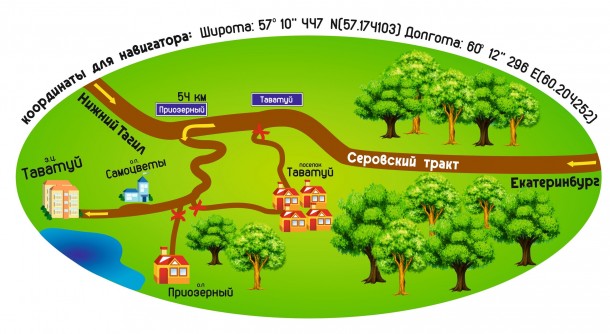 Для осуществления заезда ребенка необходимо предоставить следующие документы:данные для страховки ребенка ДО 16 ИЮНЯ по электронному адресу schooltalents@urfu.ru по форме в формате exel (форма прилагается);оригинал заявления на предоставление путёвки;копия документа, удостоверяющего личность ребенка (паспорт или свидетельство о рождении);оригинал договора, подписанного родителями (законными представителями) об оказании услуг по организации отдыха и оздоровления детей в Загородном центре «Таватуй» (форма во вложении) ВАЖНО!!! ДЕТЯМ, СТАРШЕ 16 ЛЕТ НЕОБХОДИМО ПРЕДОСТАВИТЬ 2 ВАРИАНТА ПОДПИСАННОГО ДОГОВОРА!!!справку об обучении ребёнка в образовательном учреждении Свердловской области (берётся по месту обучения).Также, необходимо подготовить пакет медицинских документов:справку по форме 079/у;справку об отсутствии контактов с инфекционными больными;результат анализа на энтеробиоз!!! ВАЖНО!!!!копию прививочного сертификата с проставленными прививками в соответствии с Национальным календарём профилактических прививок, Календарём профилактических прививок по эпидемическим показаниям, утверждёнными приказом Министерства здравоохранения Российской Федерации от 21.03.2014 № 125н, Региональным календарём профилактических прививок Свердловской области, утверждённым приказом Министерства здравоохранения Свердловской области № 1895-п и Управления Федеральной службы по надзору в сфере защиты прав потребителей и благополучия человека по Свердловской области № 1895-п/01-01-01-01/393 от 01.11.2017, в том числе, с обязательным вакцинированием и проставлением отметки о вакцинации против клещевого энцефалита;копию медицинского страхового полиса.ДЕТИ, НЕ ИМЕЮЩИЕ ПЕРЕЧИСЛЕННЫХ ДОКУМЕНТОВ ИЛИ ИМЕЮЩИЕ ПРОТИВОПОКАЗАНИЯ ПО СОСТОЯНИЮ ЗДОРОВЬЯ, ВОЗВРАЩАЮТСЯ ОБРАТНО!!!Родительские дни не предусмотрены.Текущая информация о смене будет размещаться в интернете на сайте: https://schooltalents.urfu.ru/summer2019/ и в группе Школы талантов УрФУ Вконтакте: https://vk.com/urfuschool Все вопросы, связанные с заездом необходимо адресовать по телефонам: +7(996)181-77-56 Бебнева Наталия Андреевна, +7(902)270-15-69 Беспамятных Елена Владимировна, а также на электронный адрес schooltalents@urfu.ru   с указанием в теме письма: наименование смены, характер вопроса (для удобства обработки).ОТМЕТКИ О КАКИХ ПРИВИВКАХ ДОЛЖНЫ БЫТЬ В ПРИВИВОЧНОМ СЕРТИФИКАТЕ?что необходимо взять с собой на смену?Обязательно сменную обувь: спортивная – для прогулок и занятий на свежеем воздухе, летняя (открытая) – для жаркой погоды, обувь для душа, тапочки, т.к. перемещение в корпусах осуществляется в сменной обуви.Тёплые удобные вещи (толстовка, футболка, джинсы/брюки).Туалетные принадлежности (зубная паста, зубная щетка, расческа, мочалка, шампунь, мыло).Одежда для сна.Летняя одежда для жаркой погоды.Ноутбук (по возможности), пилот или удлинитель (по возможности). Зарядные устройства для электронных приборов.Репелленты от насекомых.ЧЕГО НЕ СЛЕДУЕТ БРАТЬ С СОБОЙ НА СМЕНУ?Дорогую аудио, видео технику, фотоаппараты.Дорогую одежду, дорогую обувь.Ювелирные изделия и изделия из драгоценных камней. Необходимо предупредить ребенка, что он несет полную ответственность за сохранность своих личных вещей. В связи с этим детям необходимо контролировать их наличие и хранить вещи в специально отведенных местах. В столовой, раздевалках, учебных аудиториях и других общественных местах не оставлять их без присмотра, чтобы эти вещи не были утеряны. Администрация загородного центра не несет ответственность за сохранность личных вещей. Необходимо предупредить ребенка, что обработанная репеллентами одежда должна храниться в специально отведенных местах. В период пребывания на смене дети должны соблюдать режим дня, участвовать в мероприятиях, соблюдать правила личной гигиены, следить за чистотой одежды и обуви, бережно относится к имуществу загородного центра. ВозрастНаименование прививкив течение 24 часов с момента рожденияпервая вакцинация против
гепатита В1, 3, 43 — 7 днейвакцинация против
туберкулеза (БЦЖ-М или БЦЖ)21 месяцвторая вакцинация против
гепатита В3 (дети из групп риска)2 месяцатретья вакцинация против
гепатита В3 (дети из групп риска)3 месяцавторая вакцинация против вирусного
гепатита В4;первая вакцинация против
дифтерии,
коклюша,
столбняка,
полиомиелита54,5 месяцавторая вакцинация
дифтерии,
коклюша,
столбняка,
полиомиелита56 месяцевтретья вакцинация вирусного
гепатита В4, против
дифтерии,
коклюша,
столбняка,
полиомиелита512 месяцевчетвертая вакцинация против вирусного
гепатита В3
(дети из групп риска);
вакцинация против
кори,
краснухи,
эпидемического паротита18 месяцевпервая ревакцинация против
дифтерии,
коклюша,
столбняка,
полиомиелита20 месяцеввторая ревакцинация против
полиомиелита6 летревакцинация против
кори,
краснухи,
эпидемического паротита>7 летвторая ревакцинация против
дифтерии,
столбняка;
ревакцинация против
туберкулеза (БЦЖ)214 леттретья ревакцинация против
дифтерии,
столбняка;
ревакцинация против
туберкулеза (БЦЖ)2;
третья ревакцинация против
полиомиелитаревакцинация каждые 10 лет от момента
последней ревакцинациидифтерия,
столбнякклещевой энцефалит клещевой энцефалит (2 прививки иревакцинация через год, далее каждые 3года)